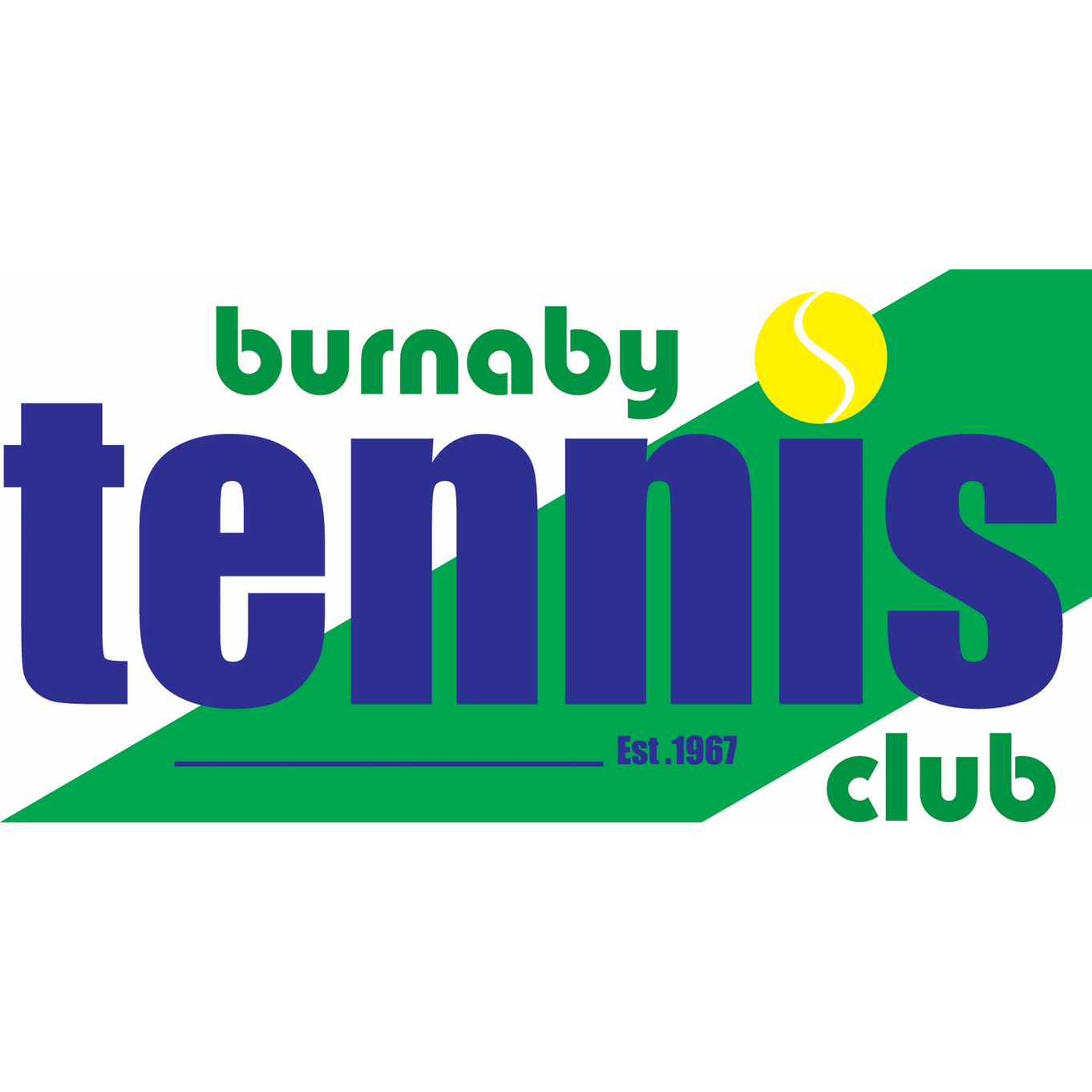   Board Directors Call to Order – LawrenceApproval of Past Meeting Minutes Approved minutes with changes from Mar 10, 2021General Board Items – Lawrence Bubble Replacement Committee – Will meet in May to develop an action plan, after Lawrence meets with Farley Group and contractors to inspect the grade-beam, which needs 20-30% of it repaired. Board Members – The Junior Development Director position is now vacant. A motion was made and passed to appoint Jacquie Breadon to this position effective immediately.  Welcome Jacquie! Financials – CraigWe are $37k over our revenue target as of Mar 2021. Expenses were under budget by $14k. The surplus actual vs budget is just over $50k.     Tennis Canada – SatThey are seeking court time for this summer. Sat will send the board more information if they pursue this. Summer Rules – MikeWe expect a busy summer with high court time demand. A motion was discussed and passed to allow booking outdoor courts 24hrs in advance for 60 min, 90 min, or 120 min. The system will not accept 30 minute gaps on any court. Bookings must be one at a time. No serving practice will be allowed. No staggered court times are needed outdoors. There are no limits on member playing hours outdoors or on guests as in past years. Stickers are available for all members from the office to prove BTC membership.  Coaching  – Frank Outdoor summer coaches approved are: Jack, Uros, Simon and Kris Santoso. Their coaching times allocated are similar to the indoor season. BTC successfully contracted with Burnaby for 2 back courts (16 & 17), Mon to Fri weekly from 8am to 11am, June 28 to Aug 27 inclusive at around $9/hr. Summer clinics (Mon to Fri, 8am to 11am) are set for June 28 to Aug 27 using 4 courts - 16 & 17, plus our courts 6 & 7. On these 4 courts Kris Santoso will coordinate the Jr Program Mon to Thurs during this time, and Jack will build a Friday only program on these 4 courts. BTC makes 30% of profits or $20/hr/court minimum, plus GST.Court 7 can be used for summer outdoor coaching until 1pm, Mon to Fri, for the summer. Also, on Sat/Sun only from 9pm to 11pm. Regular BTC coaching court rates are $15/hr plus GST. Eliza will coordinate with the coaches, track the number of students they have and ensure all bookings are in the system.Coaches will collect their own fees for summer coaching and will pay court fees to BTC every 2 weeks, as invoiced by Eliza.Operations Management – Eliza April 26th is the last day of indoor play. Nets come down the 27th and the bubble on the 29th. May 1st is the first day of outdoor play on our courts. Backup generator worked well during a recent power outage. Court leveling – Eliza to put courts 1 and 6 for Burnaby. Vending machine – in lobby now; 20% of profits go to BTC.  David Yang - Resigned as court cleaner and had been with BTC in various capacities for 16 yrs. We wish him well.  Gary & Eliza will review adding new windscreens to our outdoor courts. A large outdoor clock was added to the patio for easy visibility from most courts. Next Meeting Date – May 12, 2021Adjournment  To-Do List Lawrence Kumar – President Sat Gill – Vice President Frank Kusmer – SecretaryCraig Watson – Treasurer Gary Sutherland – Operations Director Peter Upper – Men’s League Director Mike Hopkins – Membership DirectorMichelle Sing – Women’s League Director Nick Lee – Tournament DirectorBarb Crowley – Social DirectorJas Khera – Director at Large Vacant – Junior Development Director Eliza Haight – Club Manager Lawrence- Updates on bubble replacement status Sat - Craig - Frank- Michelle- Barb - Jas -Rhys- Peter-Mike- Nick - Gary - Gary & Eliza will review adding new windscreens to our outdoor courts.Eliza- Gary & Eliza will review adding new windscreens to our outdoor courts.- Address outdoor lighting improvements and garbage bin placement with Burnaby.- Assess video alternatives and costs for next indoor season’s start.All -